Task 2. Habitat assessmentPlaice, lemon soleAuthor(s): Isidora Katara, Roi MartinezIssue Date: 25/03/2019Cefas Document Control Executive SummaryThis report aims to provide information for the improvement of the sustainability of the North Sea plaice and lemon sole FIP fleet in terms of its impact on habitats. The analyses and results presented refer to the impact of fishing vessels that participate in the North Sea lemon sole and plaice Fisheries Impovement project (FIP). Trips were selected based on gear type used: beam trawl, otter trawls, Danish seines, and pair seines. Other vessels that might target the same species in these areas were not considered.The fleet effort was derived from vessel monitoring system (VMS) and logbook data. Effort distribution estimates refer to the unit of assessment in terms of area and the gears used by the the vessels that belong to specified producers’ organisations participating in the FIP. Habitat maps were derived from publicly available databases (EUSeaMap, OSPAR, and ICES) and cover Vulnerable Marine Ecosystems (VMEs), threatened and declining ecosystems, and common substrates. The extent of the habitats was clipped to the extent of the unit of assessment (UoA) and covers the North Sea (ICES sub regions 27.4.a, 27.4.b, and 27.4.c).Two indicators were estimated to quantify the impact of the FIP vessels on different types of habitats. A simple indicator was based on the area overlap between fishing effort and habitats and shows the percentage of a type of habitat that overlaps with fishing effort. This indicator doesn’t account for the intensity of the fishing effort or for the recovery rate of the habitat, two parameters that have proven challenging to estimate. A more complex indicator, Relative Benthic Status (RBS), has therefore been developed to account for the intensity of the fishing effort or for the recovery rate of the habitat. It however, can be uncertain due to the issues relating to some of the parameters necessary for its calculation. Nevertheless, both indicators combined can provide a complete assessment of the impact of the FIP vessel on different habitats.For the first indicator, effort maps were overlayed on habitat distributions and the overlapping area was calculated. The percentage of the habitat that overlaps with fishing effort was calculated. These values can be used to identify cases where a big proportion of a certain habitat is impacted by the fishery, per gear and how fishing effort is distributed in terms of habitats exploited. This indicator is useful for habitats with low recoverability where even low fishing effort could impact the habitat beyond recovery. The analysis focused mainly on these habitats but we also present calculations of this indicator for commonly encountered habitats.We also used the rate of change in benthic biomass over time to calculate the Relative Benthic Status (RBS), a quantitative indicator of the risk of depletion for benthic habitats, i.e. the rate of change in abundance of benthic biomass in time due to fishing. RBS has been developed for fisheries impact assessments on habitats and it combines information on (i) the time it takes a habitat to recover after a disturbance and (ii) the magnitude of the disturbance, in this case the magnitude of the impact of the gear and the frequency that the gear is used in an area. RBS is the percentage of the habitat that will be able to recover within a year after the disturbance. RBS was not calculated for vulnerable habitats such as reefs or sea pens because estimates on the recovery of these habitats per fishing gear are not available and these parameters are necessary for the calculation of RBS. This analysis was restricted to commonly encountered habitats.The fishing effort of the plaice and lemon sole FIP fleet overlaps with >20% (up to 60%) of sea pens, sponges and cup corals (VMEs), and sea-pen and burrowing megafauna communities (OSPAR threatened and declining habitats) in the North Sea. These habitats have low recoverability and based on MSC standards overlap should be lower than 20%. RBS values for plaice and lemon sole FIP vessels are higher than 95%, indicating that the impact of the vessels on commonly encountered habitats is low according to MSC standards.The report sections 3.4 and 3.5 provides a clear differentiation between VME habitat and VME indicators. The VME habitat conformed by sponges and cup corals species are in deep waters (<200 meters) with no significant FIP fishery action in this sea area. The interaction between the fishery footprint and the sea-pen VME indicator occurs in North Sea shallow water ( >200 meters) , therefore we have referred to the MPA monitoring program to analyse the presence of VME species indicators. Central Fladen is the unique MPA with sea-pens species and related habitats and it is covered by the FIP fleet activity up to 51% of the area with SAR intensities between 0.25 and 1.5 and an average of 0.36. The fishing effort intensity lower than 0.25 were excluded to identify the main locations of significant impacted areas, but if we would include the whole fishing activity, the Central Fladen MPA is covered up to 92% of the total area.  Caveats of this analysis relate to two main sources of uncertainty: (i) VMS and logbooks are not available for all trips and/or all FIP vessels and (ii) recovery and depletion rates are not specific to the fleet and its area of operation. Results could be characterised by an unknown bias that relates to lack of information on the distribution of effort for the proportion of the fisheries with vessel length < 12m, as these vessels are not obliged to report logbooks or use VMS. Errors of fishing set identification are also probable (but not quantifiable) due to the long interval between consecutive VMS pings (2hours) when fishing sets might take less than 2 hours. The RBS calculations involve the use of recovery and depletion rates that are not specific to the area, thus the results could be uncertain.TABLE Average and maximum values of percent overlap per habitat type. Average and minimum RBS values for commonly encountered habitats.Table of Contents1	Background	62	Methodology	62.1	Effort Distribution	62.2	Habitat Distribution	92.3	Indicator 1: Habitat – Fisheries Overlap	112.4	Indicator 2: Relative Benthic Status	123	Results	133.1	Data: Effort and Habitat Distribution	133.2	Indicator 1: Habitat – Fisheries Overlap	153.3	Indicator 2: Relative Benthic Status	163.4	Fishing intensity and VME habitat distribution	173.5	Fishing intensity distribution and MPAs	194	Discussion	234.1	Quantifying the impact of the FIP fleet	234.2	Caveats	234.3	Suggestions for Improvement	245	References	25Tables and FiguresTABLE Average and maximum values of percent overlap per habitat type. Average and minimum RBS values for commonly encountered habitats.	iiiFigure 1 Histogram of the overall vessel length for the given list of vessels. The first two bars show vessels 10m-12m and vessels 12m-15m. We should note here that possibly some of the vessels do not target plaice and lemon sole. However, for the vessels < 12m (or 15m before 2012-2013), we cannot know what they are targeting, which is a source of uncertainty.	7Table 1 Number of unique RSS numbers for which logbook records were available	7Table 3 cut-off points in terms of species catch ratio per trip for the selection of trips that will account for at least 95% of the annual species catch. Note that for lemon sole any catch > 0 meant that the trip was selected.	8Table 4 Number of trips analysed per year per fishery.	8Figure 2 The extent of the habitat layers was clipped to the extent of the area that was indicated by the client as the area of operation of the FIP fleet, namely ICES rectangles 27.4.a, 27.4.b, and 27.4.c. The figure shows the EMODnet broad-scale seabed habitat map clipped at the extent of ICES rectangles 27.4.a, 27.4.b, and 27.4.c.	10Figure 3 VMEs mapped based on the ICES Vulnerable Marine Ecosystems (VMEs) dataset.	11Table 5 Values of depletion and recovery for different types of habitats after (Pitcher et al. 2016).	12Table 6 Values of depletion and recovery for otter and beam trawls after (Hiddink et al. 2017). The median recovery rate reported by the authors was 0.82.	12Table 7 Calculations of the mismatch between logbook records and VMS data. Logbook records do not perfectly match with VMS data due to errors in VMS data, low temporal resolution of the VMS data and subsequent misidentifications of fishing sets or because vessels below a certain length, which decreases through the years) are not obliged to have VMS.	13Table 8 Calculations of the mismatch between VMS data (pings) and logbooks. VMS data do not perfectly match with logbook records.	14Figure 4 Fishing effort distribution of the FIP vessels per gear for 2016.	14Table 9 Indicator 1: proportion of VMEs overlapping with fishing effort per gear and year. The values presented are > 20%.	15Table 10 Indicator 1: proportion of threatened and declining habitats, based on OSPAR database, overlapping with fishing effort per gear and year. The values presented are > 20%.	15Table 11 Indicator 1: proportion of substrate overlapping with fishing effort per gear and year. The values presented are > 20%.	16Table 12 Average RBS values per year, per substrate and gear. All values are above 80%.	16Table 13 The lowest RBS value for the plaice and lemon sole FIP. The values presented here are < 90%. All other combinations of gear – substrate are > 90% and are presented in Annexe Table 6.	17Annex Table 1 Depletion and recovery rates per substrate. The table shows the values used as input for the RBS calculation.	20Annex Table 2 Depletion and recovery rates per gear. The table shows the values used as input for the RBS calculation.	20Annex Table 3 Indicator 1: proportion of VMEs overlapping with fishing effort per gear and year. Values > 20% are highlighted.	20Annex Table 4 Indicator 1: proportion of threatened and declining habitats, based on Ospar database, overlapping with fishing effort per gear and year. Values > 20% are highlighted.	21Annex Table 5 Indicator 1: proportion of common benthic habitats, indicated as types of substrate, overlapping with fishing effort per gear and year. Values > 20% are highlighted.	23Annex Table 6 Plaice and lemon sole FIP fishery RBS estimates per habitat, gear and year. All values are above 0.8 (80%).	30BackgroundAccording to MSC assessment criteria, interactions with common and vulnerable marine habitats (VMEs) need to be identified and quantified. To inform improvements for the plaice and lemon sole targeting fishery in the North Sea, we assessed the impact of the vessels that participate in a Fisheries Improvement Project (FIP) on benthic habitats. We overlaid maps of fishing effort to maps of habitats, including vulnerable, protected and priority habitats, and quantified the overlap in terms of area. Because vulnerable, protected and priority habitats have very slow recovery rates, their recovery can take decades. According to the MSC criteria 80% of the distribution should remain intact, or in other words less than 20% of their distribution should be fished. For common habitats we followed an assessment approach proposed by Pitcher et al. (2016) and Szostek et al. (2017) that relates to the distribution and intensity of the fishery and the gears it uses to the ‘sensitivity’ of the habitat i.e. the capacity of the habitat to recover. The assessment approach has been proposed focusing on the needs of MSC assessments.MethodologyEffort DistributionEffort distribution was based on VMS and logbook data from vessels that relate to the unit of assessment as this was defined in terms of vessels, gears and area of operation. For plaice and lemon sole, all vessels belonging to the Scottish Fisheries Sustainable Accreditation Group (SFSAG) were used. The list of vessels was provided by MSC. Logbook trip records were selected based on the following criteria:The vessel was included in the list of unique Registry of Shipping and Seamen (RSS) number provided by MSC. These included 367 RSS numbers from SFSAG that target plaice and lemon sole in the North Sea and participate in the Fisheries Improvement Project. Not all of these vessels related to the RSS numbers have logbook and VMS data (Table 1) due to reporting obligations requiring only vessels > 15m until 2013; and for vessels > 12m from 2013 onwards (Figure 1) to have these onboard.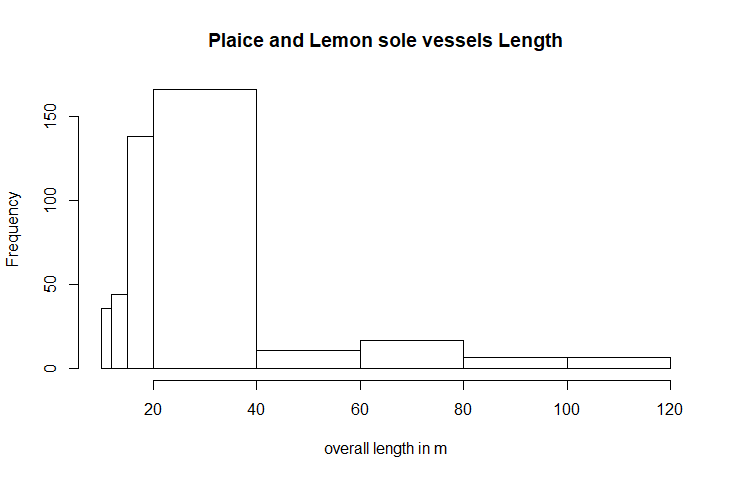 Figure 1 Histogram of the overall vessel length for the given list of vessels. The first two bars show vessels 10m-12m and vessels 12m-15m. We should note here that possibly some of the vessels do not target plaice and lemon sole. However, for the vessels < 12m (or 15m before 2012-2013), we cannot know what they are targeting, which is a source of uncertainty. Table 1 Number of unique RSS numbers for which logbook records were availableThe fisheries take place in areas (ICES rectangle) indicated by MSC as the unit of assessment. For the North Sea, the ICES divisions indicated were 27.4.a, 27.4.b, and 27.4.c; Logbook trips that record these rectangles as their fishing area were selected. Table 2 Number of RSS numbers that report fishing in the indicated areas with the indicated gears.Trips that report the following fishing gear usage were selected: beam trawls TBB, otter trawls – bottom OTB, pair trawls bottom PTB, otter twin trawls OTT, Danish seines SDN, and pair seines. The code of pair seines was not found in the logbooks database, possibly because their trips are classified under pair trawls PTB due to the similarity between the two gears. Table 2 shows the number of vessels (RSS) in the list that reports fishing in the indicated areas with the above-mentioned gears.To select trips where the species in question are targeted, we analysed logbook data for the specified vessels/area/gear combinations. The percentage of the catch of the species (plaice or lemon sole) in the total catch of the trip was calculated. Then we found the percentage of the species in the total trip catch that should be selected so that the trips would account for at least the 95% of the total species catch on a given year. Finally, the trips with species catch proportion equal or greater than the percentage calculated above were selected. Table 3 and 4 shows the species catch proportions used to select trips.Table 3 cut-off points in terms of species catch ratio per trip for the selection of trips that will account for at least 95% of the annual species catch. Note that for lemon sole any catch > 0 meant that the trip was selected.Table 4 Number of trips analysed per year per fishery.Selected logbook records were merged with VMS records based on temporal and spatial information and fishing operations were identified based on speed patterns. The effort was estimated based on the duration of fishing operations (hours) and the data were aggregated to a 0.05 x 0.05 decimal degrees (DD) grid. The analysis followed the workflow adopted by ICES for the analysis of VMS and logbook data, and the algorithms developed by (Gerritsen & Lordan 2011, Hintzen et al. 2012). The fishing speed patterns used were derived from experts’ opinion (mainly through interviews with fisheries observers).Annual maps of the distribution of each fishery for the period 2012-2016 were produced. The data were aggregated per gear. Habitat DistributionHabitat data were derived from three sources:The EMODnet broad-scale seabed habitat map for Europe 2016 (EUSeaMap 2016) which is a predictive habitat map which covers the seabed of a large area of European waters (www.emodnet-seabedhabitats.eu). Substrate layers were derived from this dataset (Cameron & Askew 2011). This source indicates common habitats.The EMODnet OSPAR Threatened and/or Declining Habitats 2015, which is a compilation of OSPAR habitat data for the northeast Atlantic, compiled on behalf of the OSPAR Commission (https://odims.ospar.org/). The list of threatened and/or declining species and habitats in the North-East Atlantic was established by OSPAR as part of its commitment to assess species and habitats that need to be protected. The most comprehensive dataset is in the form of points. For the purposes of this analysis, a buffer of 0.05 DD was built around the points and the resulting areas were dissolved into polygons. The dataset includes Vulnerable Marine Ecosystems (VMEs) but also other protected, declining and priority habitats with high depletion and low recovery rates.The ICES Vulnerable Marine Ecosystems (VMEs), (and organisms considered to be indicators of VMEs) across the North Atlantic was derived from the ICES data portal (http://vme.ices.dk/download.aspx). The ICES VME dataset gives the location of VMEs and organisms considered to be indicators of VMEs across the North Atlantic as set up by the Joint ICES/NAFO Working Group on Deep-water Ecology (WGDEC).  Criteria used to select habitats and indicators for inclusion in the database were those described in the FAO International Guidelines for the Management of Deep-sea Fisheries in the High Seas (FAO, 2009) (ICES, n.d.). The dataset records both VME habitats that have been verified and VME indicators. This was the only dataset publicly available. All VME indicators for all years were downloaded. The data are provided in the form of lines. Hence, for the purposes of this analysis, a 0.05 DD buffer was built around the lines and dissolved into polygons.All three datasets were clipped to the extent of the indicated area of operation namely the ICES divisions 27.4.a, 27.4.b, and 27.4.c (Fig 2).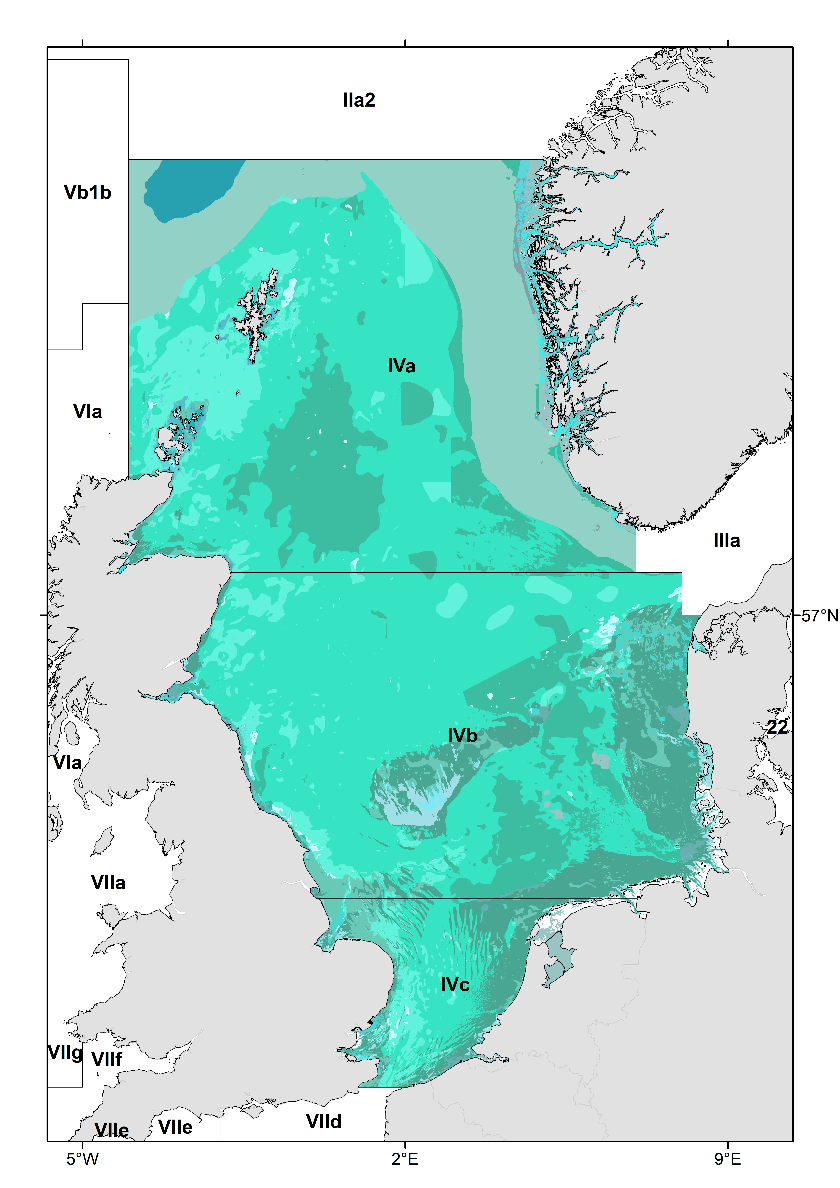 Figure 2 The extent of the habitat layers was clipped to the extent of the area that was indicated by the client as the area of operation of the FIP fleet, namely ICES divisions 27.4.a, 27.4.b, and 27.4.c. The figure shows the EMODnet broad-scale seabed habitat map clipped at the extent of ICES divisions 27.4.a, 27.4.b, and 27.4.c. 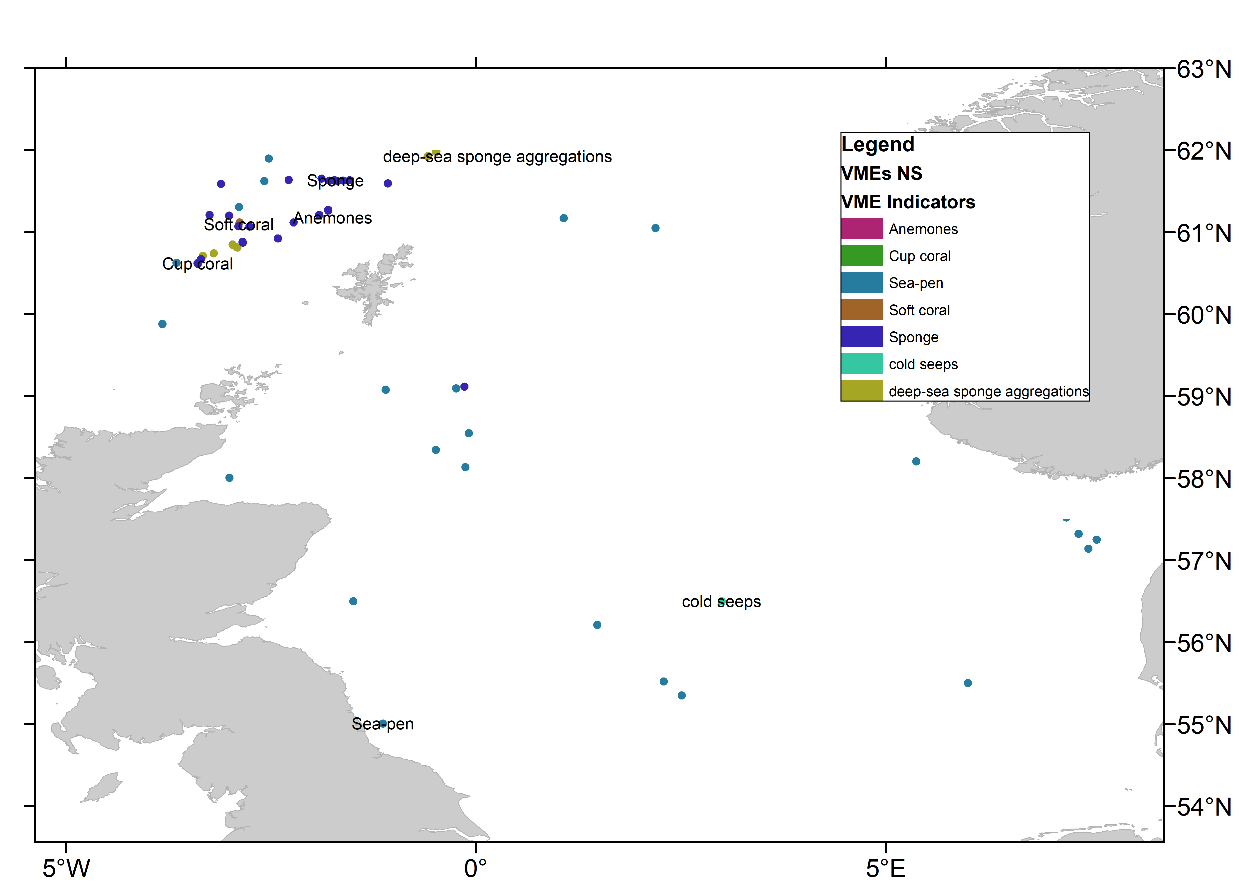 Figure 3 VMEs mapped based on the ICES Vulnerable Marine Ecosystems (VMEs) dataset.Indicator 1: Habitat – Fisheries OverlapA GIS algorithm was developed to calculate the overlap between the distribution of the fishery and each of the habitats. The algorithm was applied to pairings of the fishery distribution and each of the habitat layers and involved: (i) intersect between the grid of the distribution of the fishery for a certain year and the polygon of the habitat, and (ii) calculation of the common area (per habitat type or substrate).The total area of the distribution of each fishery was calculated based on the available VMS data for the FIP fleet, as described in section 2.1. To calculate the area that is occupied by a certain habitat (i) the habitat dataset was clipped based on the areas indicated by the client and related ICES rectangles and (ii) the total area was calculated (per habitat type or substrate in the case of the EUSeaMap 2016 data).Indicator 1 is the proportion of habitat area that overlaps with fishing effort (Ph)Ph = Ofh / Ah	(equation 1)Where Ofh is the overlap area between fishing effort and habitat Ah.For those habitats with low recovery rates (> 5 years) and high depletion rates - such as VMEs and threatened habitats as those described in the EMODnet OSPAR Threatened and/or Declining Habitats 2015 and the ICES Vulnerable Marine Ecosystems dataset.Indicator 2: Relative Benthic Status To evaluate the impact of the fisheries on common benthic habitats, we used the approach described in Pitcher et al. (2016) and Szostek et al. (2017) and calculated the Relative Benthic Status (RBS), a quantitative indicator of the risk of depletion for benthic habitats, i.e. the rate of change in abundance in time. According to (Pitcher et al. 2016) estimating RBS requires only maps of fishing intensity and habitat type and parameters for impact and recovery rates, which might be taken from meta-analyses. Equation 2 describes this relationship.	(equation 2),where F is trawling frequency, d is the depletion rate of biota caused by each trawl pass (expressed as a proportion), and r is the rate of increase of biota interpreted here as the recovery rate.The swept area was calculated based on the methodology developed by Gerritsen et al. (2013) for VMS data. Depletion of biota (d) and recovery rates ( r) were derived from literature, namely two meta-analyses of experimental studies. Pitcher et al. (2016) provide values of depletion and recovery for different types of habitats (Table 5) and Hiddink et al. (2017) for different types of trawling gears (Table 6).Table 1 Values of depletion and recovery for different types of habitats after (Pitcher et al. 2016).Table 2 Values of depletion and recovery for otter and beam trawls after (Hiddink et al. 2017). The median recovery rate reported by the authors was 0.82.For the analysis, we used the average values of recovery and depletion for each combination of habitat and gear; e.g. if an otter bottom trawl (d = 0.16) impacts coarse sediments (d = 0.48) then the average d = 0.32 was used for the calculations. EUSeamap habitats have more classes than the ones reported by (Pitcher et al. 2016). We used recovery and depletion values for those habitats that resembled the (Pitcher et al. 2016) habitat classification the best. Annexe Table 1 gives the values of recovery and depletion rates for each common habitat type in the EUSeamap habitats. Similarly, Annexe Table 2 gives the values of recovery and depletion rates for each gear used by the FIP fleet when it targets plaice and lemon sole.RBS is an indicator of the status of a benthic habitat given the fishing effort of the fleet for a certain period. RBS = 0 indicates total depletion of a habitat due to fishing effort, while an RBS = 100% refers to the un-trawled state of the habitat. As such RBS > 80% can be considered to comply with the MSC criterion 2.4.1.ResultsData: Effort and Habitat DistributionA total of 347 RSS numbers related to FIP vessels had logbook records in the period 2012-2016. As already stated, some of the vessels (depending on their length, see methodology) had no logbook records as they are not obliged to carry VMS and use logbooks. The match between logbook records and VMS records i.e. logbook records that could be linked to VMS records - ranged from 92% (2012) to 99.4% (2016). Indicatively, in 2013, from the 149 RSS numbers selected in the logbook data, 141 had related VMS records (94.6%), from the 1652 trips, 1340 could be linked to VMS records (81%) (Table 7). Table 8 shows calculations of the mismatch between VMS data (pings) and logbooks. Figure 3 shows the distribution of the FIP fleet. Table 3 Calculations of the mismatch between logbook records and VMS data. Logbook records do not perfectly match with VMS data due to errors in VMS data, low temporal resolution of the VMS data and subsequent misidentifications of fishing sets or because vessels below a certain length, which decreases through the years) are not obliged to have VMS.Table 4 Calculations of the mismatch between VMS data (pings) and logbooks. VMS data do not perfectly match with logbook records.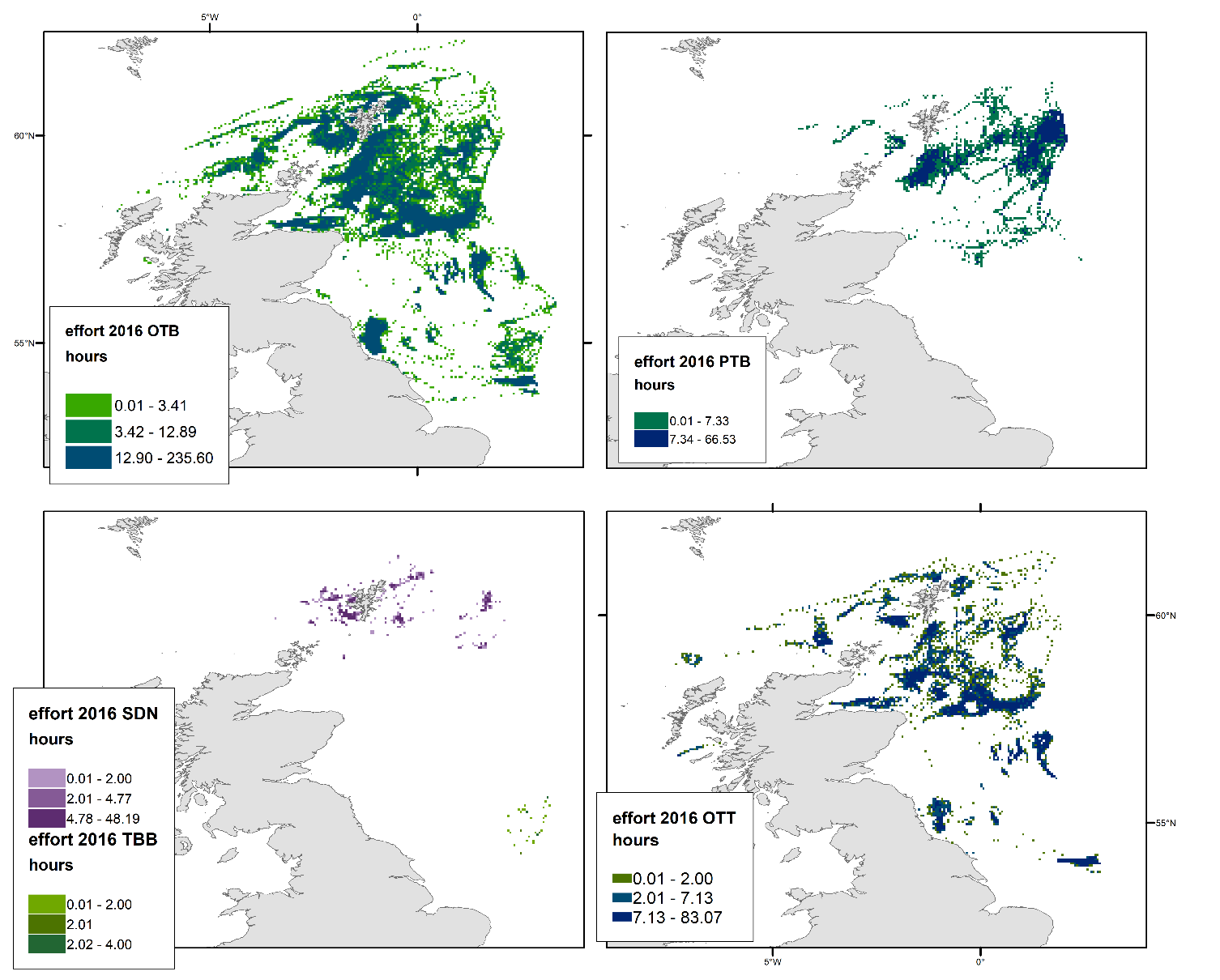 Figure 4 Fishing effort distribution of the FIP vessels per gear for 2016.Indicator 1: Habitat – Fisheries OverlapIndicator 1 shows the percentage of habitat area that overlaps with fishing effort per gear. The analysis of the VMEs based on ICES database shows that there is more than 20% overlap of fishing effort and VMEs especially for otter bottom trawls and otter twin trawls with sea pens, sponges, and cup corals (Table 9). It is worth noting that our list includes both deep sea sponge aggregations and sponges since the ICES database defines ‘deep-sea sponge aggregations’ as a habitat type and habitat types have been validated by surveys. ‘Sponge’ on the other hand is a VME indicator for VME habitats that include deep sea sponges but have not been validated by surveys. Similarly, cup coral is a VME indicator according to the Joint ICES/NAFO Working Group on Deep-water Ecology. Given the low recovery rates of these habitats, an overlap over 20% implies that 80% of the habitat will not be able to recover at a decadal scale and thus an 80% MSC score would not be achieved.The above-mentioned results are confirmed by the analysis of the OSPAR dataset that includes VMEs and other vulnerable habitats with low recovery rates. Otter bottom trawlers (OTB) effort overlaps with more than 45% of the Sea-pen and burrowing megafauna communities found in the area of operation of the FIP vessels. Twin trawlers (OTT) also show high values for indicator 1. Table 10 shows all cases where the percentage of the habitat that overlaps with effort exceeds 20%.Table 5 Indicator 1: proportion of VMEs overlapping with fishing effort per gear and year. The values presented are > 20%. Table 6 Indicator 1: proportion of threatened and declining habitats, based on OSPAR database, overlapping with fishing effort per gear and year. The values presented are > 20%.Indicator 1 was also calculated for common substrates (Table 11). Recovery rate and depletion rate values for common habitats, denoted here by the different substrates are variable (see methodology for specific values) and they are not considered as vulnerable as the habitats found in the ICES VMEs database and the OSPAR database. This indicator does not account for recovery and depletion, so for these habitats RBS was also calculated. Ph can be useful along with depletion and recovery rates to find the reason for low RBS values and ways to mitigate impact on habitats.Table 7 Indicator 1: proportion of substrate overlapping with fishing effort per gear and year. The values presented are > 20%.All area calculations per habitat, gear and year can be found in the Annexe table 5. Indicator 2: Relative Benthic StatusTable 12 shows the average RBS values per year or substrate or gear. These values show that the status of common habitats relative to un-trawled habitats is > 80%. Annexe Table 6 shows all RBS values per year, gear and common habitat (substrate). The plaice and lemon sole fishery is characterised by RBS values higher than 87%, which indicates a good status of the habitat given the current fishing effort of the FIP vessels. It should be noted that the real status of the habitat depends on all fleets that use towed gears and that the current analysis accounts only for the FIP vessels.Table 8 Average RBS values per year, per substrate and gear. All values are above 80%.Table 9 The lowest RBS value for the plaice and lemon sole FIP. The values presented here are < 90%. All other combinations of gear – substrate are > 90% and are presented in Annexe Table 6. Fishing intensity and VME habitat distributionThe 2009 FAO Guidelines on VME define VME’s as “species groups, communities and habitat forming species that are documented or considered sensitive and potentially vulnerable to deep-sea fisheries (DSFs) in the high-seas, and which may contribute to forming VMEs”. This definition is also referred to in the ICES Vulnerable Marine Ecosystem (VME) Database Factsheet although this database provides locations of VME species indicators in North Sea shallow water areas. The spatial distribution of 99% of the studied FIP fleet is within a depth range between 40 and 150 meters. Deep-sea waters are generally assumed to be sea areas deeper than 200 meters. This excludes, therefore, any spatial interaction between the FIP footprint based on the above definition of potential vulnerable marine ecosystems.  However, these VME species indicators positions are evidence of the presence of important conservation species in North Sea shallow areas that might be captured by the UK MPA conservation program. We use the VMS fishing vessel locations to derive the fishing effort intensity that directly interacts or surrounds these VME species indicators positions. The scale and intensity of the fishing impact on benthic habitats was calculated using the swept area ratio (SAR). To obtain the SAR indicator, firstly we calculated the swept area per VMS location identified as fishing, by multiplying the gear specific gear width by instant vessel speed and the time interval of each VMS location (each point represents ~2 hours of fishing effort). Next, the geographical fishing footprint extension was divided in equal 0.05 degrees grid cells, hereafter referred as c-squares.  Then, the swept area associated to each fishing location within the same c-square grid cell was summed to obtain total swept area in the c-square and dividing it by the c-square area we obtained the swept area ratio (SAR). SAR is the proportion of the c-square estimated to be in contact with mobile bottom fishing gear and it can be as well interpreted as the mean number of times the seabed in the cell was impacted by a bottom fishing gear.The ICES VME database include observations obtained from bottom trawl surveys that are represented as a discrete position data while camera video transects are included as a set of points characterizing the underwater-camera transect. In order to match the underwater-camera transect locations with the fishing activity data resolution (0.05 degrees c-square), the survey locations within a distance-radius of 0.05 degrees were spatially clustered. The result was the identification of 13 clusters of which 10 represent sea-pens occurrence and 4 of sponge species observations (1 cluster has both sea-pen and sponges observations). Then, we analysed the frequency of fishing intensity associated to each VME cluster, selecting the fishing activity c-squares occurring within 0.025 degrees (~ 2.5nm) from the centre of these VME species clusters. The result of this analysis indicates that 10 of these VME clusters are directly overlapped and 5 surrounded by the FIP fleet fishing activity. The survey stations showing presence of cup-coral species were excluded as they were further than 0.05 degrees from any source of FIP fishing disturbance and in a deep area (< 400 m) where FIP fishing intensity is residual (the cup-coral stations are relatively close to spatial clusters with id 2 and 12). Figure 5 shows an overview map of the FIP fleet intensity and the location of the VME species indicator spatial clusters. The box plot graph in Figure 6, highlights the VME species clusters associated with a high level of fishing activity and the density graph compares the density of SAR c-squares cells at each VME spatial cluster.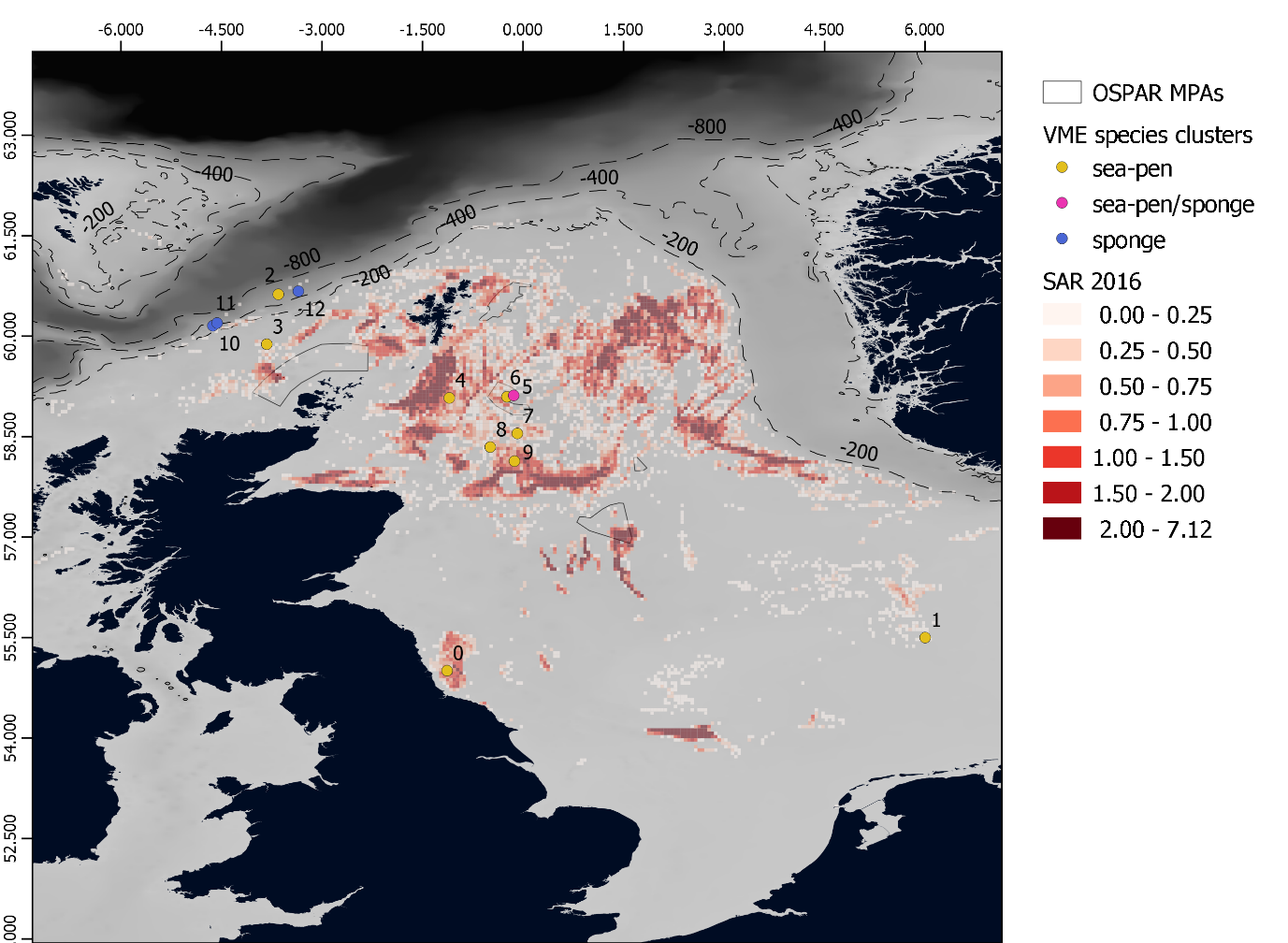 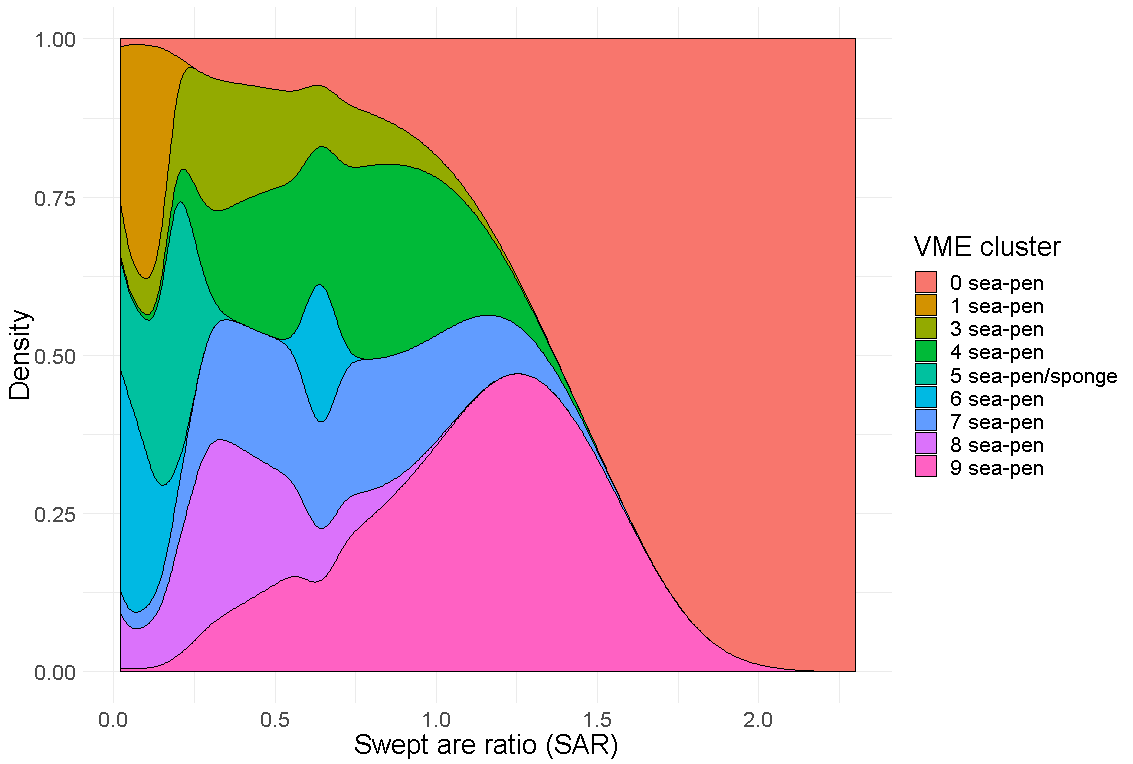 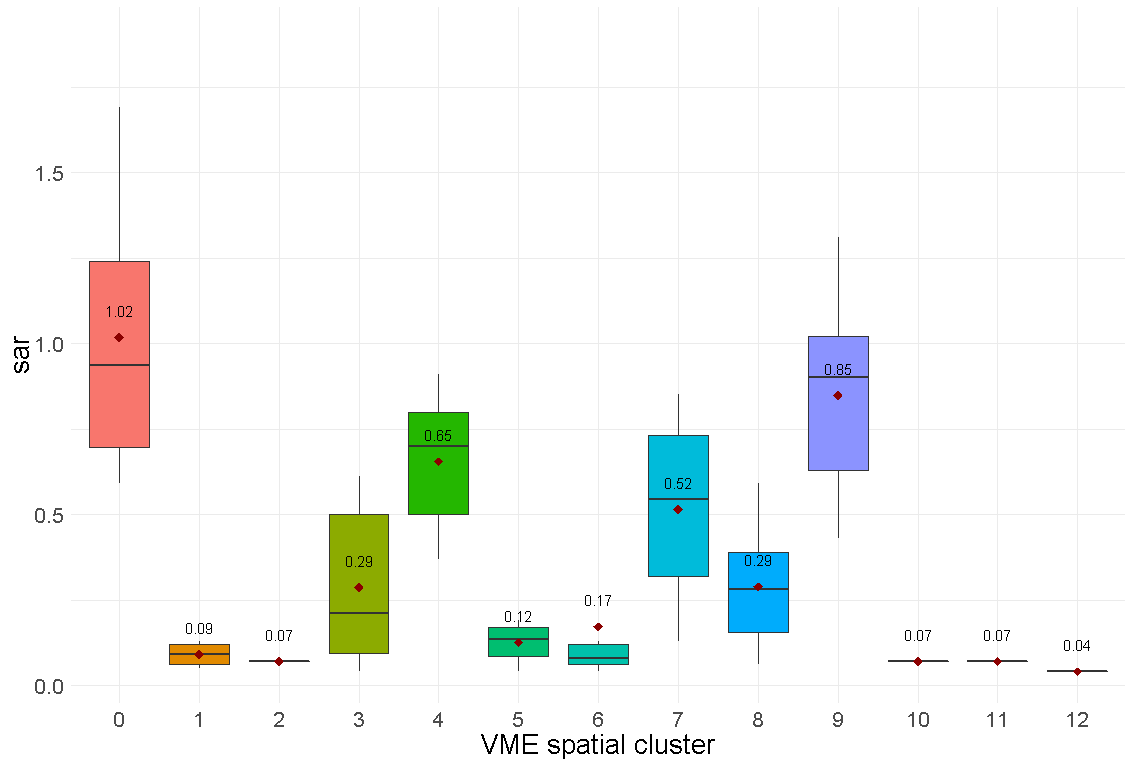  Fishing intensity distribution and MPAsIn relation to the deep-sea sponges’ habitats, these are catalogued as UK BAP Priority Habitat (BAP habitats are now Habitats of Principal Importance/Priority Habitats) and included in the SPAR List of Threatened and/or Declining Species and Habitats (Region V – Wider Atlantic). Figure 7 shows the VME cluster 10, 11 and 12 with sponge community observations in deep-sea areas (< 400 m). In 2016, the FIP fishing activity occurring in ocean areas deeper than 200 meters represent the 1% of the total and the 2% of the averaged FIP fishing activity between 2012 and 2016 (left and right graphs below respectively). 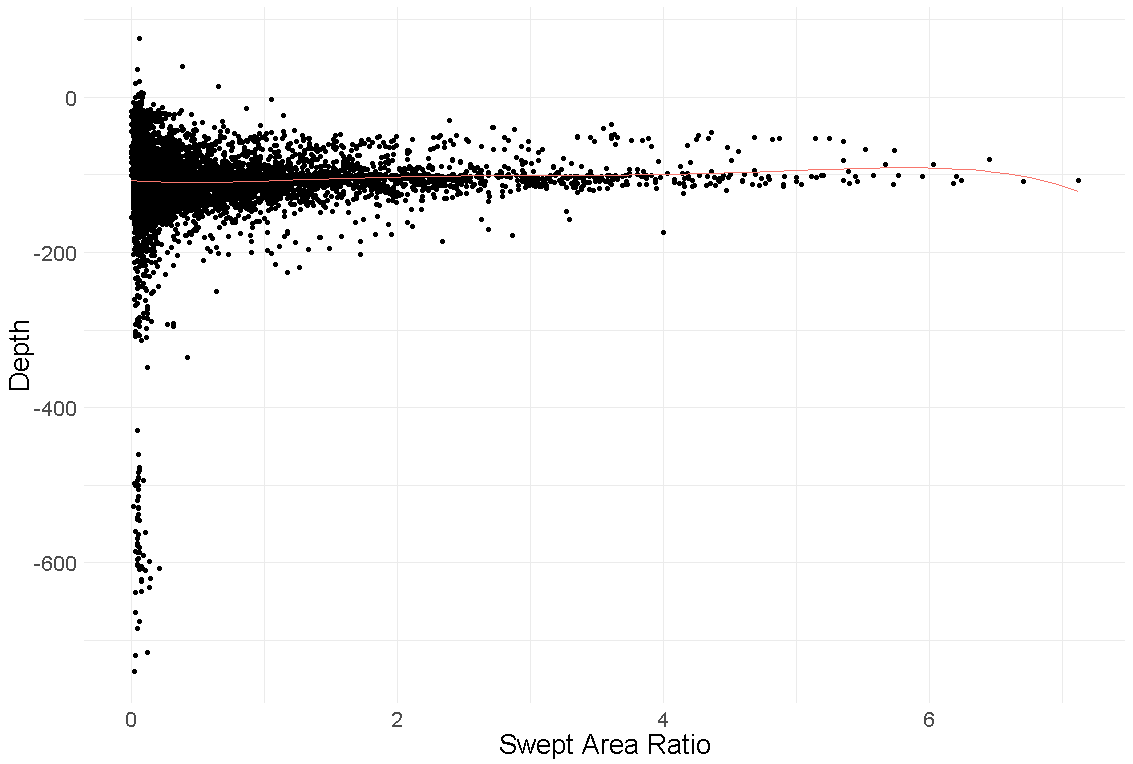 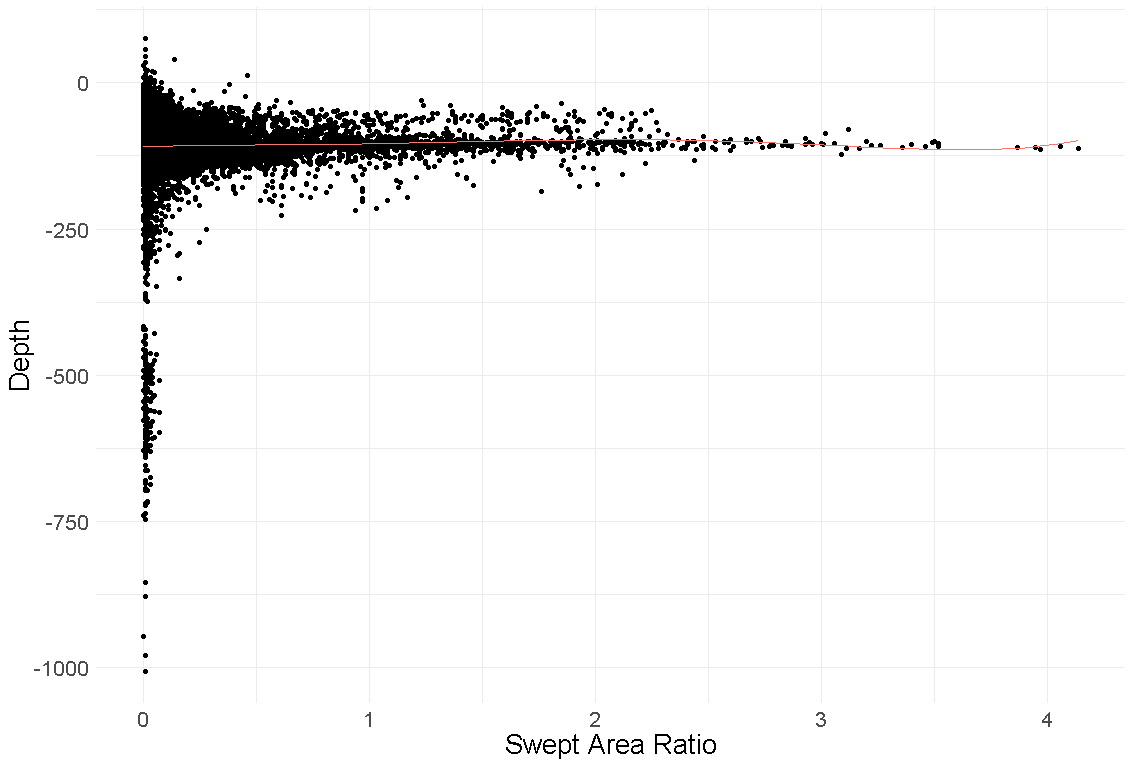 Figure 7 shows the VME cluster 10, 11 and 12 with sponge community observations in deep-sea areasThe conclusion of the sponges VME analysis is that they only occur in the deep-sea areas where the FIP activity is not significant in occurrence and intensity.In relation to the sea-pen species observations, the previous analysis of the FIP fleet intensity overlapping with the location of VME species indicates that sea-pen are the unique VME species indicator existing in the area where FIP fleet targets plaice and lemon sole. The habitat related to sea-pens occurrence are identified as ‘Sea-pen and burrowing megafauna communities’ and defined as plains of fine mud, at water depths ranging from 15 to 200 metres or more, which are heavily bioturbated by burrowing megafauna. Burrows and mounds may form a prominent feature of the sediment surface with conspicuous populations of sea-pens, typically Virgularia mirabilis and Pennatula phosphorea. The burrowing crustaceans present may include Nephrops norvegicus, Calocaris macandreae or Callianassa subterranea.  The main threats to this habitat are activities that physically disturb the seabed, such as demersal fisheries, marine pollution through organic enrichment and increased bottom water temperature due to climate change. In relation to conservation status, this habitat is included in the OSPAR List of Threatened and/or Declining Species and Habitats (Region II – North Sea, Region III – Celtic Sea). The UK MPA program is responsible for the conservation of marine biodiversity and protection of species and habitats in the geographical area where the FIP footprint is extended and with a significant intensity. Therefore, to provide an estimation of the FIP fishing activity overlapping the protected areas associated, we have performed a spatial overlapping analysis between FIP activity footprint and MPA boundaries. The left map below presents the distribution of the overall FIP fleet activity extension in yellow and it is overlapping with the different UK MPAs categories. The right figure displays the fishery footprint intensity in 2016 from where we have removed the low intensity (0 to 0.24 SAR) grid cells to highlight the main grounds and significantly benthic impacted areas. 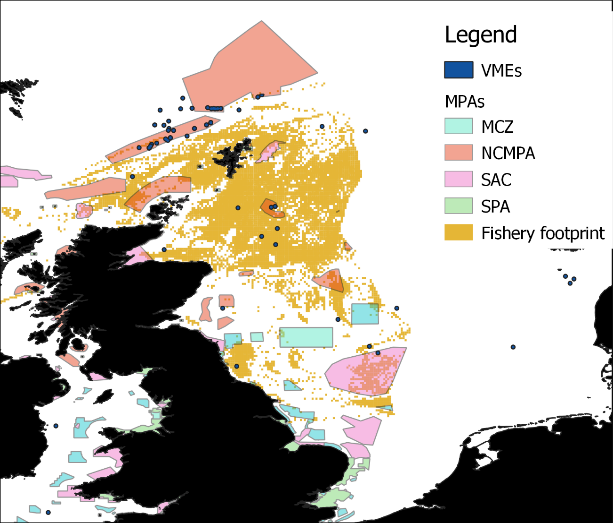 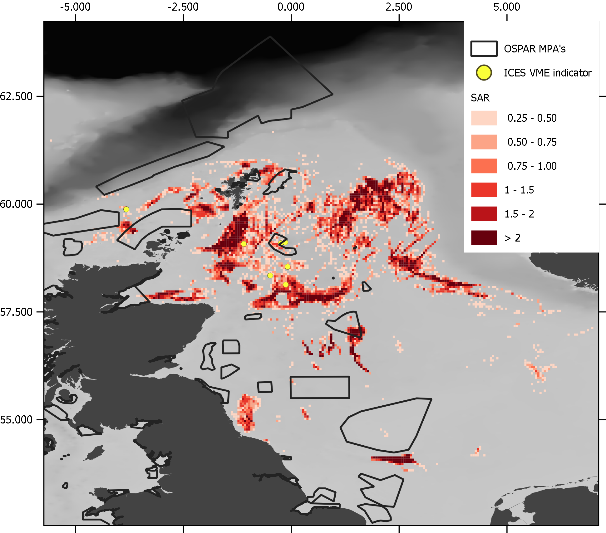 A further spatial overlap analysis was performed between significant fishing intensity (larger than 0.25 SAR) and MPA boundaries to observe in detail fishing intensity distributions by MPA. The map represents the selected MPA locations and the spatial distribution of associated fishing activity intensity. Table 10 provides the results of this analysis as percentage of the MPA area overlapped by the fishing footprint and the average, minimum and maximum swept area ratio. 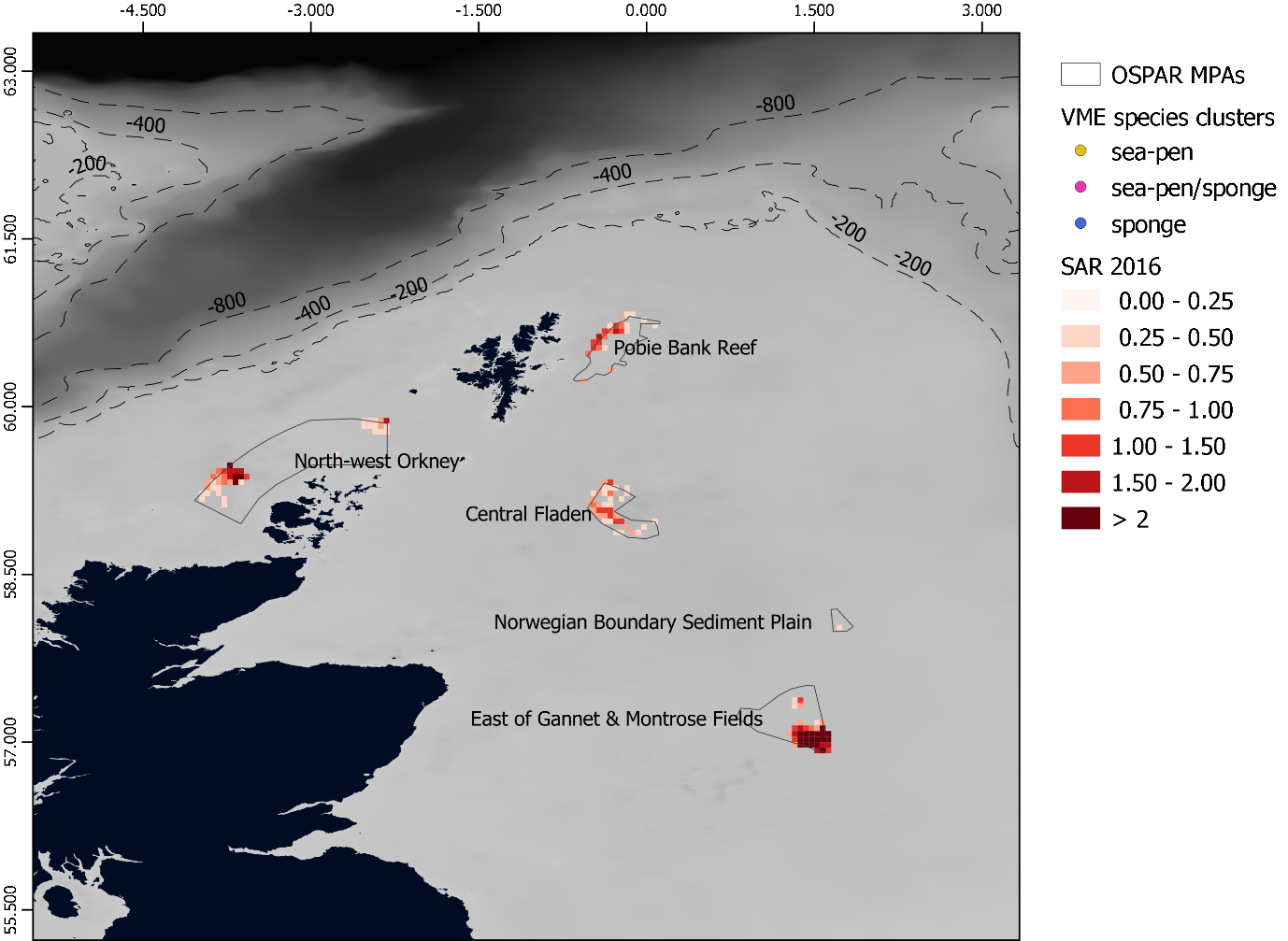 Figure 8 – MPAs boundaries associated to FIP fishing activity and the calculated swept area ratio (SAR) indicator.Table  – Detail of MPA boundaries overlapped by the fishery and intensity SAR statistics.   The conclusions obtained from Table 10 and the graphs in Figure 9 are that the habitats more likely to be expose to high fishing pressure are in East Gannet and Montrose Fields MPA, with fishing activity existing in 29% of the area and with average SAR of 1.27 and with maximum of 5.74. However, Central Fladen although with a significant less fishing intensity (0.36 SAR), the FIP fishery covers the 52% of the area. 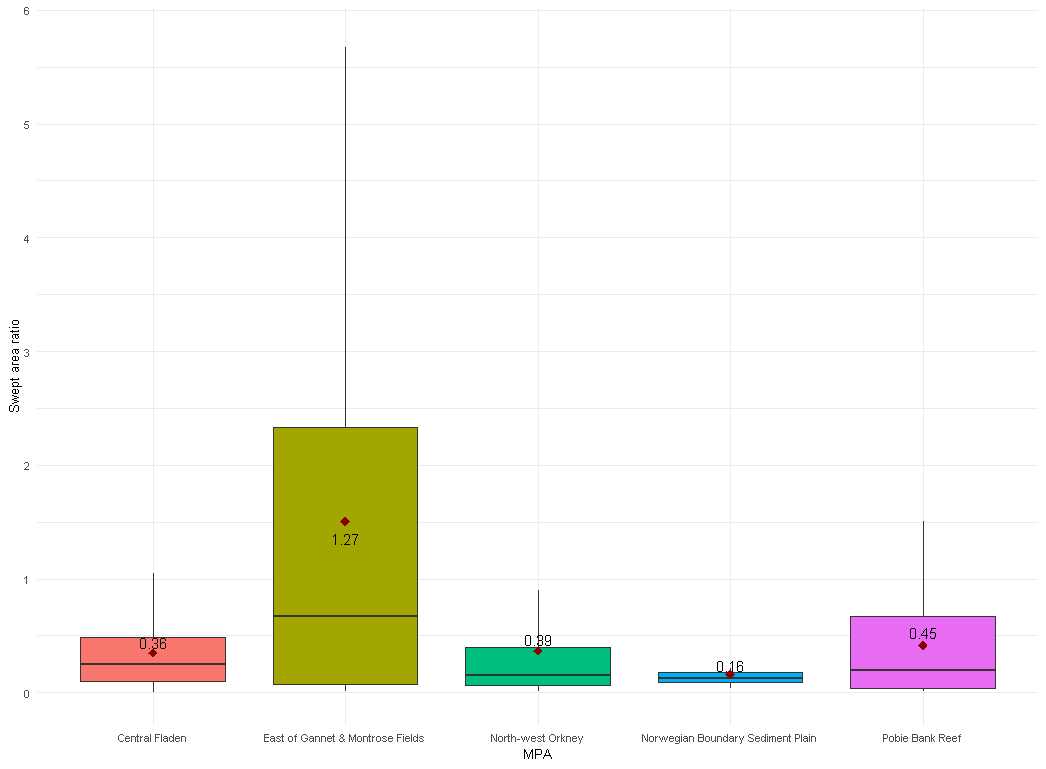 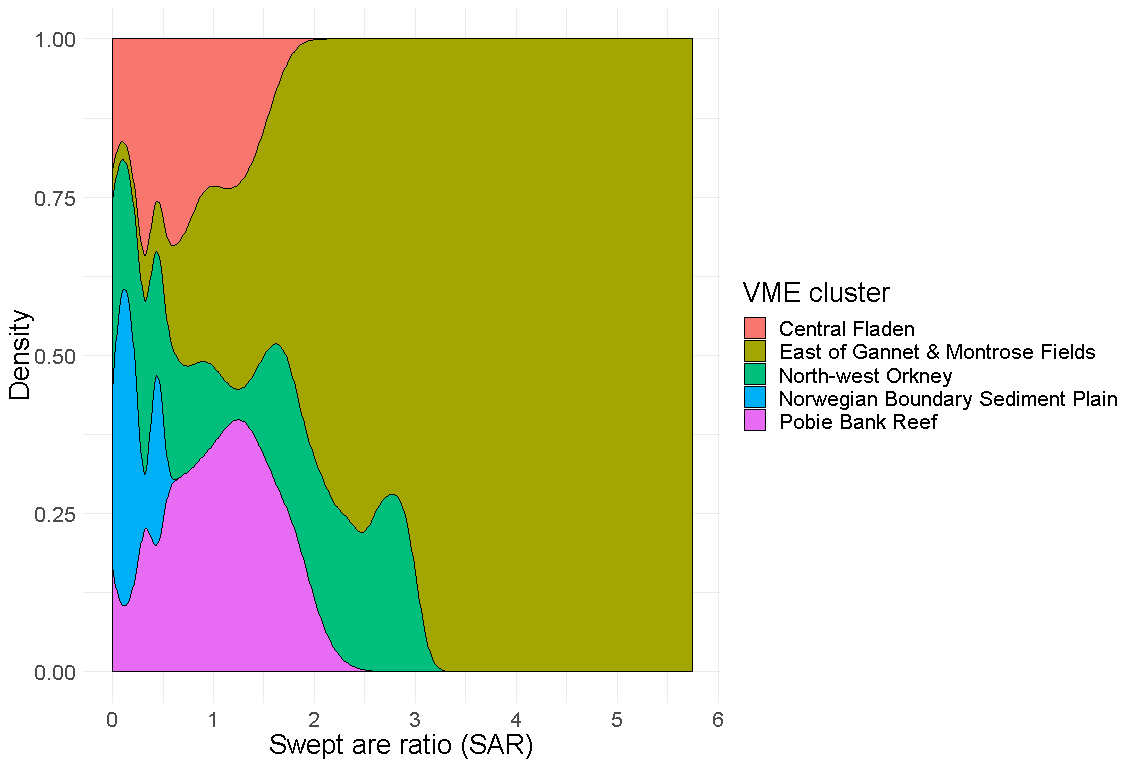 Figure 9 - Box plot of the MPAs and the swept area ratio distribution (left). Density graph of the SAR values by each overlapped MPA (right)In addition, we have provided a table with the list of protected features and feature types for each MPA linked with FIP fishing activity. This list shows that the only MPA with ‘Sea-pen and burrowing megafauna communities’ habitat as a protected feature objective is Central Fladen MPA.   The fishing activity of FIP fleet within Central Fladen MPA boundaries has a value of 0.36 SAR average. Although not showing the highest intensity value in comparison with the other fishing within MPA boundaries, it is most widely extended inside the MPAs boundary, covering up to 51% of the MPA area. Detailed maps with the MPAs and their protected features locations are provided in the Annex. These maps show evidence that besides Central Fladen, the rest of the MPAs related to FIP fishing activity, have potential interactions with some of the  locations where protected features were observed. Table  – Protected features and types by MPA overlapped by the fisheryDiscussionQuantifying the impact of the FIP fleetThe habitat-fisheries overlap analysis showed that more than 20% of three different types of VMEs species indicators namely sea pens, sponges and cup corals overlapped with fishing effort. The same analysis based on OSPAR data showed that more than 20% of the area occupied by sea-pen and burrowing megafauna communities – in some years more than 50% - overlapped with the fishing activity of the FIP fleet. Littoral chalk communities and Lophelia pertusa reefs show overlap values ~15%. According to OSPAR, a percentage of each habitat type that OSPAR characterises as threatened and declining habitats falls under disturbance categories 5-9, which means that after disturbance, recovery will not take place in less than a decade. Both for VMEs and for OSPAR threatened and declining habitats, an overlap >20% with fishing can jeopardise the recovery of the habitat to 80% of its current state if disturbance from fishing activity ceases. The sections 3.4 and 3.5 provide a clear differentiation between VME habitat and VME indicators. The VME habitat conformed by sponges and cup corals species are in deep waters with no significant FIP fishery action in the area. The interaction between the fishery footprint and the sea-pen VME indicator occurs in North Sea shallow water ( >200 meters), therefore we have referred to the MPA monitoring program to analyse the presence of VME species indicators. Central Fladen is the unique MPA with sea-pens species and related habitats and it is covered by the FIP fleet activity up to 51% of the area with SAR intensities between 0.25 and 1.5 and an average of 0.36. The fishing effort intensity lower than 0.25 was excluded to identify the main locations of significant impacted areas, but if we would include the whole fishing activity, the Central Fladen MPA is covered up to 92% of the total area.  Given RBS values for plaice and lemon sole fishery are higher than 80% for all substrates and gears. Based on the RBS values for common habitats, and at a gear level, in the absence of fishing, the common habitats could recover to 80% compared to an un-disturbed habitat. CaveatsThree sources of uncertainty could affect the reliability of the results of the habitat assessment and relate to (i) the fishing effort data, (ii) the habitat distribution data and (iii) the depletion and recovery rates. Vessels below 15m until 2013; and for vessels below 12m from 2013 onwards do not have logbooks or VMS data. As a result, we do not account for the fishing effort of approximately 40 RSS numbers of related vessels and could underestimate the fishing effort and the magnitude of fishing disturbance. There is uncertainty on the distribution of VMEs and other threatened and declining habitats. The data are derived mainly from surveys and only a percentage of the fishery operation area is covered by surveys. Also, because surveys have been conducted after fishing activities had commenced, the un-trawled, ‘unimpacted’ level of the habitat is largely unknown. Finally, depletion and recovery rates come from meta-analyses and are not specific to all the gears used and all the different types of impacted habitats. Both rates greatly affect RBS values. The analysis presented here focuses on the impact of a part of the fishing effort in the North Sea relating to the North Sea plaice and lemon sole FIP. The values presented refer to the recovery of habitats if the given fleet were the only one operating in the area. We are not assessing the cumulative impact of all fisheries in the area hence the estimated values will underestimate the total disturbance of the benthic ecosystems and overestimate the relative benthic status. For assessment purposes, the cumulative impact of all fisheries in the area should be studied and the contribution of the assessed fishing fleet should be estimated. RBS and SAR are indicators to evaluate the status of the sediments and estimating their value without the knowledge of the total impact of all fisheries on the substrate underestimates impact on habitats.Suggestions for ImprovementRegarding the quality of information used in this analysis, improved estimates of impact could be achieved if all vessels, including those below the obligatory length of 12m, reported logbooks and carried a location monitoring device. This could be either VMS or AIS (Automatic Identification Systems). The latter could provide better temporal resolution of location data that would further decrease the uncertainty around fishing set identification. Reliable information could come from habitat models that predict the distribution of such features but are not yet available. Knowledge of recovery and depletion values for the specific fisheries and the habitats they disturb could affect the results of the assessment. Experimental studies in the areas of interest could provide more reliable values for these parameters. These actions would provide the necessary evidence to support the MPA sites management program that literally says: ‘the restriction of fishing activity within an MPA will be only applied to the affected area of an MPA, rather than the entire site, if the evidence is available’. Fishers can be informed of the locations of vulnerable habitats to avoid them and contribute to the improvement of current habitat distribution maps by reporting encountering vulnerable habitats in areas that the current maps do not cover. In a meta-analysis of studies on recovery rates after physical disturbance, Kaiser et al. (2006) noted that in sand habitats beam trawling has a severe initial impact but rapid recovery, while otter trawls have a delayed effect on sand habitats, in terms of both impact and recovery. The patterns are similar in muddy sand habitats. As expected, fishing has severe effects on biogenic habitats that show the longest recovery periods or no recovery; thus, these areas should be avoided. Fishing effort distribution and possibly magnitude could change after 2017 due to a voluntary closure to protect areas of sea pens in the Fladen Ground area, put in place by SFSAG. However, the redistribution of the fishing effort could affect other areas.ReferencesCameron A, Askew N (2011) EUSeaMap - Preparatory Action for development and assessment of a European broad-scale seabed habitat map final report. JNCCGerritsen H, Lordan C (2011) Integrating vessel monitoring systems (VMS) data with daily catch data from logbooks to explore the spatial distribution of catch and effort at high resolution. Ices J Mar Sci 68:245–252Gerritsen HD, Minto C, Lordan C (2013) How much of the seabed is impacted by mobile fishing gear? Absolute estimates from Vessel Monitoring System (VMS) point data. Ices J Mar Sci 70:523–531Hiddink JG, Jennings S, Sciberras M, Szostek CL, Hughes KM, Ellis N, Rijnsdorp AD, McConnaughey RA, Mazor T, Hilborn R, others (2017) Global analysis of depletion and recovery of seabed biota after bottom trawling disturbance. Proc Natl Acad Sci 114:8301–8306Hintzen NT, Bastardie F, Beare D, Piet GJ, Ulrich C, Deporte N, Egekvist J, Degel H (2012) VMStools: open-source software for the processing, analysis and visualisation of fisheries logbook and VMS data. Fish Res 115:31–43ICES, n.d. http://www.ices.dk/marine-data/data-portals/Pages/default.aspxKaiser M, Clarke K, Hinz H, Austen M, Somerfield P, Karakassis I (2006) Global analysis of response and recovery of benthic biota to fishing. Mar Ecol Prog Ser 311:1–14Pitcher C, Ellis N, Jennings S, Hiddink J, Mazor T, Kaiser M, Kangas M, Mcconnaughey R, Parma A, Rijnsdorp A, Suuronen P, S. Collie J, Amoroso R, Hughes K, Hilborn R (2016) Estimating the sustainability of towed fishing-gear impacts on seabed habitats: a simple quantitative risk assessment method applicable to data-limited fisheries.Szostek C, Hiddink J, Sciberras M, Caveen A, Lart W, Rodmell D, Kaiser M (2017) Tools to estimate fishing gear penetration depth and benthic habitat impacts of fisheries at a regional scale. Bangor Universityhttps://www.gov.uk/government/collections/managing-fisheries-in-marine-protected-areasAnnexAnnex Table 1 Depletion and recovery rates per substrate. The table shows the values used as input for the RBS calculation.Annex Table 2 Depletion and recovery rates per gear. The table shows the values used as input for the RBS calculation.Annex Table 3 Indicator 1: proportion of VMEs overlapping with fishing effort per gear and year. Values > 20% are highlighted.Annex Table 4 Indicator 1: proportion of threatened and declining habitats, based on Ospar database, overlapping with fishing effort per gear and year. Values > 20% are highlighted.Annex Table 5 Indicator 1: proportion of common benthic habitats, indicated as types of substrate, overlapping with fishing effort per gear and year. Values > 20% are highlighted.Annex Table 6 Plaice and lemon sole FIP fishery RBS estimates per habitat, gear and year. All values are above 0.8 (80%).ANNEX MAPS – MPAs with FIP fishery activity associated and location of protected features :North-west Orkney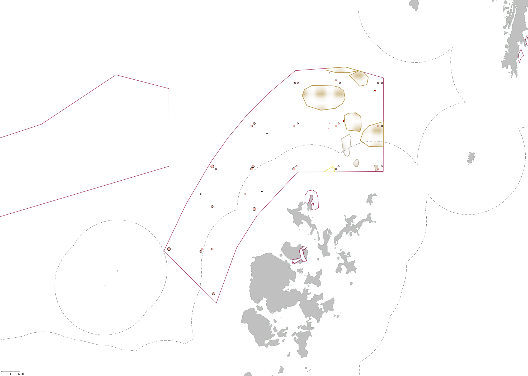 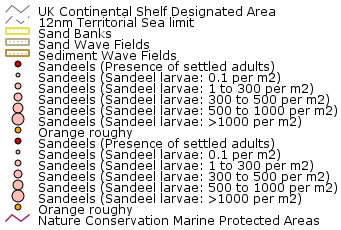 Central Fladen 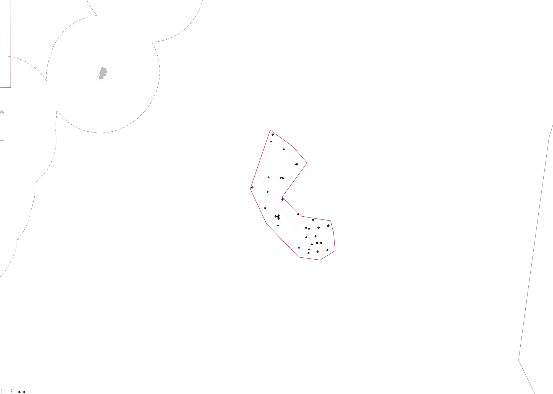 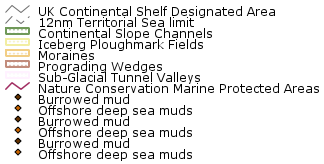 Norwegian Boundary Sediment Plain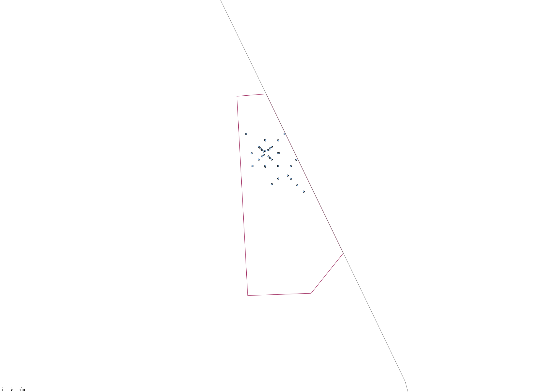 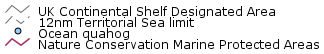 East of Gannet and Montrose Fields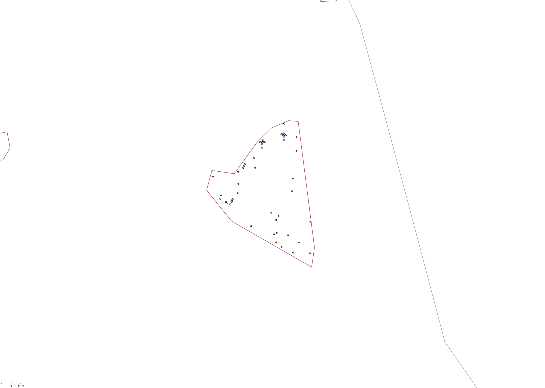 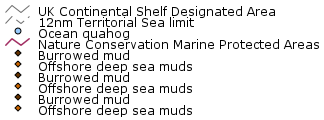  	Pobie Bank Reef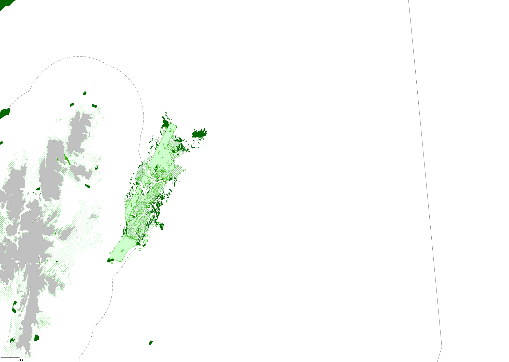 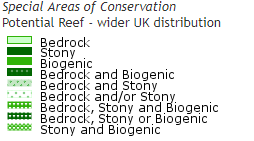 About usThe Centre for Environment, Fisheries and Aquaculture Science is the UK’s leading and most diverse centre for applied marine and freshwater science. We advise UK government and private sector customers on the environmental impact of their policies, programmes and activities through our scientific evidence and impartial expert advice.Our environmental monitoring and assessment programmes are fundamental to the sustainable development of marine and freshwater industries.   Through the application of our science and technology, we play a major role in growing the marine and freshwater economy, creating jobs, and safeguarding public health and the health of our seas and aquatic resourcesHead office			Centre for Environment, Fisheries & Aquaculture Science	Pakefield RoadLowestoftSuffolkNR33 0HTTel: +44 (0) 1502 56 2244Fax: +44 (0) 1502 51 3865Weymouth office Barrack RoadThe Nothe	Weymouth DT4 8UB Tel: +44 (0) 1305 206600Fax: +44 (0) 1305 206601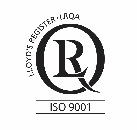 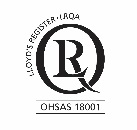 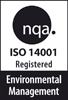 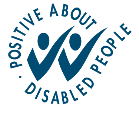 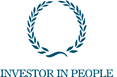 Customer focusWe offer a range of multidisciplinary bespoke scientific programmes covering a range of sectors, both public and private. Our broad capability covers shelf sea dynamics, climate effects on the aquatic environment, ecosystems and food security. We are growing our business in overseas markets, with a particular emphasis on Kuwait and the Middle East.Our customer base and partnerships are broad, spanning Government, public and private sectors, academia, non-governmental organisations (NGOs), at home and internationally.We work with: a wide range of UK Government departments and agencies, including Department for the Environment Food and Rural Affairs (Defra) and Department for Energy and Climate and Change (DECC), Natural Resources Wales, Scotland, Northern Ireland and governments overseas. industries across a range of sectors including offshore renewable energy, oil and gas emergency response, marine surveying, fishing and aquaculture. other scientists from research councils, universities and EU research programmes.NGOs interested in marine and freshwater. local communities and voluntary groups, active in protecting the coastal, marine and freshwater environments.www.cefas.co.ukSubmitted to: Marine Stewardship CouncilDate submitted: 25/03/2019Project Manager: Anna Sypniewska-Huk Report compiled by:Isidora Katara and Roi MartinezQuality control by:Ewen Bell, Stephen MangiApproved by and date: S Mangi 25/03/2019Version: 7Version Control HistoryVersion Control HistoryVersion Control HistoryVersion Control HistoryVersionAuthor DateComment1.0Isidora Katara01/03/20182.0Isidora Katara09/05/2018Edits from S Mangi3.0Isidora Katara10/05/2018Edits from Roi Martinez4.0Isidora Katara14/05/2018Final edits by I Katara5.Isidora Katara09/01/2019Edits from I Katara6.1Isidora Katara07/02/2019Final report7Roi Martinez25/03/2019Final reportaverage overlapmaximum overlapaverage RBSminimum RBScommonly encountered habitatscommonly encountered habitatscommonly encountered habitatscommonly encountered habitatscommonly encountered habitatsCoarse sediment5.7521.340.960.87Fine mud1.423.461.000.99Mixed sediment3.6111.050.990.96Mud to muddy sand3.9015.481.001.00Rock or other hard substrata2.469.551.000.98Sand5.5817.470.990.96Sandy mud to muddy sand8.6422.090.980.87Seabed0.000.020.990.95VMEsVMEsVMEsVMEsVMEsCup coral22.4322.43deep-sea sponge aggregations6.1010.49Sea-pen13.9536.04Soft coral4.777.53Sponge6.9335.07Protected and Declining HabitatsProtected and Declining HabitatsProtected and Declining HabitatsProtected and Declining HabitatsProtected and Declining HabitatsDeep-sea sponge aggregations1.986.40Intertidal mudflats0.350.64Intertidal Mytilus edulis beds on mixed and sandy sediments1.342.47Littoral chalk communities6.4316.37Lophelia pertusa reefs7.1514.69Maerl beds1.141.89Modiolus modiolus horse mussel beds3.388.13Sabellaria spinulosa reefs2.557.31Sea-pen and burrowing megafauna communities24.6256.93Zostera beds0.530.85yearPlaice and lemon sole20123262013329201433620153362016347yearPlaice and lemon sole20121932013196201420220152032016199YearPlaiceLemon sole20124%0%20133%0%20142%0%20153%0%20162%0%yearPlaice and lemon sole2012154020131652201420832015209320162704HabitatR (recovery rate)D (depletion rate)Mud5.50.27Muddy Sand4.10.41Sand12.50.37Gravel2.20.48GearR (recovery rate)D (depletion rate)Otter trawls (OT)1.050.16Beam trawls (BT)4.490.25yearvariablelogbooksMatched% matching2012RSS numbers14613592.52012trips1540113873.92012revenue15239411795877.42012catch7584699683529790.12013RSS numbers14914194.62013trips1652134081.12013revenue12709210232580.52013catch10867469987115690.82014RSS numbers15615196.82014trips2083187790.12014revenue946668314387.82014catch128479021252764297.52015RSS numbers14814799.32015trips2093201496.22015revenue11982411306594.42015catch121743351212605599.62016RSS numbers15415399.42016trips2704261296.62016revenue329808320051972016Catch179375151784572799.5Yearnumber of VMS pings% of linked pings% of remaining pings2012Total569952012Not able to link15599.730.272013Total656232013Not able to link19599.70.32014Total1017012014Not able to link27299.730.272015Total1351882015Not able to link57299.580.422016Total1801602016Not able to link55499.690.31VME IndicatorsyeargearIndicator 1: PhSea-pen2015OTB36.0446Sponge2015OTB35.07095Sea-pen2016OTB34.60347Sea-pen2012OTB32.26389Sea-pen2013OTB32.1363Sea-pen2014OTB28.01682Cup coral2015OTB22.43261Sea-pen2016OTT19.6419OSPAR habitat typeyeargearIndicator 1: PhSea-pen and burrowing megafauna communities2014OTB56.93Sea-pen and burrowing megafauna communities2016OTB54.98Sea-pen and burrowing megafauna communities2015OTB49.91Sea-pen and burrowing megafauna communities2013OTB49.08Sea-pen and burrowing megafauna communities2012OTB47.06Sea-pen and burrowing megafauna communities2014OTT39.82Sea-pen and burrowing megafauna communities2016OTT36.95Sea-pen and burrowing megafauna communities2013OTT28.30Sea-pen and burrowing megafauna communities2015OTT27.99Sea-pen and burrowing megafauna communities2012OTT20.83SubstrateyeargearIndicator 1: PhSandy mud to muddy sand2014OTB22.09Sandy mud to muddy sand2016OTB21.94Coarse sediment2016OTB21.34yearRBS201298201397.5201496201596201695substrateCoarse sediment87Fine mud98Mixed sediment95Mud to muddy sand99Rock or other hard substrata98Sand96Sandy mud to muddy sand87gearOTB87OTT94PTB94SDN93.8TBB99habitatgearRBSYearCoarse sedimentOTB872016Sandy mud to muddy sandOTB872016Coarse sedimentOTB88.72014Coarse sedimentOTB892015Site nameCountryStatus yearUK DesignationOverlap %SAR maxSAR minSAR avgPobie Bank ReefScotland/UK offshore2012Special Area of Conservation20.441.630.010.41North-west OrkneyScotland/UK offshore2014Nature Conservation MPA12.142.860.010.37East of Gannet & Montrose FieldsUK offshore2014Nature Conservation MPA295.740.011.51Central FladenUK offshore2014Nature Conservation MPA51.621.4900.36Norwegian Boundary Sediment PlainUK offshore2015Nature Conservation MPA100.430.040.16Site nameFeaturesFeature TypePobie Bank Reef ReefsAnnex I Habitat*North-west Orkney Sandeels          Mobile speciesNorth-west OrkneySand banks, sand wave fields and sediment wave fields representative of the Fair Isle Strait Marine Process Bedforms Key Geodiversity Area.Geomorphological featureEast of Gannet & Montrose FieldsOffshore deep sea muds           Habitat              East of Gannet & Montrose FieldsOcean quahog aggregations (including sands and gravels as their supporting habitat)Low or limited mobility speciesCentral FladenBurrowed mud (seapens and burrowing megafauna and tall seapen components)HabitatCentral FladenSub-glacial tunnel valley representative of the Fladen Deeps Key Geodiversity AreaGeomorphological featureNorwegian Boundary Sediment PlainOcean quahog aggregations (including sands and gravels as their supporting habitat)   Low or limited mobility species substrateDepletion rateRecovery rateCoarse and mixed sediment0.482.2Coarse sediment0.482.2Cymodocea beds0.482.2Cymodocea nodosa meadows0.482.2Dead mattes of Posidonia oceanica0.482.2Fine mud0.275.5Mixed sediment0.414.1Mud to muddy sand0.275.5Muddy Sand0.4112.5Posidonia oceanica meadows0.482.2Rock or other hard substrata0.482.2Sand0.3712.5Sandy mud0.414.1Sandy mud to muddy sand0.414.1Seabed0.414.1Unknown0.414.1gearDepletion rateRecovery rateOTB0.161.05OTT0.251.05PTB0.160.82SDN0.160.82TBB0.254.49VME IndicatorsyeargearIndicator 1: PhSea-pen2015OTB36.0446Sponge2015OTB35.07095Sea-pen2016OTB34.60347Sea-pen2012OTB32.26389Sea-pen2013OTB32.1363Sea-pen2014OTB28.01682Cup coral2015OTB22.43261Sea-pen2016OTT19.6419Sea-pen2014OTT16.03629Sea-pen2015OTT15.02401Sea-pen2013OTT14.77008Sponge2013OTB13.67322Sea-pen2012OTT11.25742deep-sea sponge aggregations2016OTB10.4928Soft coral2013OTB7.532904Sponge2012OTB6.621606Soft coral2015OTB6.368373Sponge2016OTB5.789325Sea-pen2016PTB3.799723Sponge2014OTB3.001997Sea-pen2014PTB2.168873deep-sea sponge aggregations2014OTB1.701076Sponge2013OTT1.681637Sponge2012OTT1.602035Sea-pen2016TBB1.260633Sea-pen2013PTB1.226132Sea-pen2012TBB1.169376Sponge2015PTB1.133934Sea-pen2015PTB1.101884Sponge2016OTT0.678726Sea-pen2012PTB0.453421Soft coral2012OTB0.414458Sea-pen2015SDN0.156051Sponge2014OTT0.038996Habitat TypeyeargearIndicator 1: PhSea-pen and burrowing megafauna communities2014OTB56.93Sea-pen and burrowing megafauna communities2016OTB54.98Sea-pen and burrowing megafauna communities2015OTB49.91Sea-pen and burrowing megafauna communities2013OTB49.08Sea-pen and burrowing megafauna communities2012OTB47.06Sea-pen and burrowing megafauna communities2014OTT39.82Sea-pen and burrowing megafauna communities2016OTT36.95Sea-pen and burrowing megafauna communities2013OTT28.30Sea-pen and burrowing megafauna communities2015OTT27.99Sea-pen and burrowing megafauna communities2012OTT20.83Littoral chalk communities2014OTB16.37Littoral chalk communities2016OTB15.76Lophelia pertusa reefs2014OTB14.69Lophelia pertusa reefs2013OTB13.58Lophelia pertusa reefs2016OTB12.89Lophelia pertusa reefs2012OTB11.92Littoral chalk communities2012OTB11.88Littoral chalk communities2015OTB11.51Littoral chalk communities2013OTB11.44Lophelia pertusa reefs2015OTB10.74Sea-pen and burrowing megafauna communities2014PTB10.21Sea-pen and burrowing megafauna communities2016PTB8.33Sea-pen and burrowing megafauna communities2015PTB8.25Lophelia pertusa reefs2015OTT8.15Modiolus modiolus horse mussel beds2014OTB8.13Modiolus modiolus horse mussel beds2016OTB7.50Lophelia pertusa reefs2014OTT7.46Sabellaria spinulosa reefs2012OTB7.31Modiolus modiolus horse mussel beds2013OTB6.98Deep-sea sponge aggregations2016OTB6.40Modiolus modiolus horse mussel beds2012OTB6.09Lophelia pertusa reefs2016OTT5.51Sabellaria spinulosa reefs2013OTB5.05Sabellaria spinulosa reefs2016OTB5.00Deep-sea sponge aggregations2014OTB4.42Lophelia pertusa reefs2013OTT4.17Sabellaria spinulosa reefs2015OTB3.77Modiolus modiolus horse mussel beds2015OTB3.76Littoral chalk communities2014OTT3.64Sabellaria spinulosa reefs2014OTB3.28Sea-pen and burrowing megafauna communities2013PTB2.94Lophelia pertusa reefs2012OTT2.67Intertidal Mytilus edulis beds on mixed and sandy sediments2016OTB2.47Intertidal Mytilus edulis beds on mixed and sandy sediments2014OTB2.44Sabellaria spinulosa reefs2015OTT2.27Modiolus modiolus horse mussel beds2013SDN2.21Modiolus modiolus horse mussel beds2015SDN2.21Littoral chalk communities2015OTT2.05Maerl beds2014OTB1.89Littoral chalk communities2016OTT1.61Intertidal Mytilus edulis beds on mixed and sandy sediments2015OTB1.56Maerl beds2012OTB1.47Modiolus modiolus horse mussel beds2016SDN1.40Deep-sea sponge aggregations2015OTB1.34Sea-pen and burrowing megafauna communities2012PTB1.25Intertidal Mytilus edulis beds on mixed and sandy sediments2013OTB1.19Deep-sea sponge aggregations2013OTB1.18Maerl beds2016OTB1.15Maerl beds2013OTB1.12Littoral chalk communities2012OTT1.10Modiolus modiolus horse mussel beds2014SDN1.10Modiolus modiolus horse mussel beds2012SDN1.10Maerl beds2015OTB1.09Intertidal Mytilus edulis beds on mixed and sandy sediments2012OTB1.08Lophelia pertusa reefs2014PTB1.00Maerl beds2016OTT0.86Zostera beds2014OTB0.85Zostera beds2013OTB0.81Littoral chalk communities2016SDN0.80Littoral chalk communities2013SDN0.80Zostera beds2016SDN0.79Sabellaria spinulosa reefs2014OTT0.67Intertidal mudflats2016OTB0.64Intertidal mudflats2015OTB0.62Intertidal Mytilus edulis beds on mixed and sandy sediments2014OTT0.58Sabellaria spinulosa reefs2015SDN0.54Deep-sea sponge aggregations2016OTT0.50Intertidal mudflats2013OTB0.47Intertidal mudflats2014OTB0.46Intertidal mudflats2012OTB0.38Maerl beds2016SDN0.38Intertidal mudflats2014OTT0.24Littoral chalk communities2015SDN0.24Zostera beds2016OTB0.17Lophelia pertusa reefs2016SDN0.15Sea-pen and burrowing megafauna communities2015SDN0.12Sea-pen and burrowing megafauna communities2016SDN0.12Modiolus modiolus horse mussel beds2016OTT0.11Sabellaria spinulosa reefs2016OTT0.06Lophelia pertusa reefs2015PTB0.06Sabellaria spinulosa reefs2012OTT0.06Sea-pen and burrowing megafauna communities2012TBB0.05Intertidal Mytilus edulis beds on mixed and sandy sediments2016OTT0.04Zostera beds2015OTB0.03Sabellaria spinulosa reefs2013OTT0.03Deep-sea sponge aggregations2012OTB0.03Deep-sea sponge aggregations2014OTT0.03Intertidal mudflats2016OTT0.02Modiolus modiolus horse mussel beds2012OTT0.00Intertidal mudflats2015OTT0.00SubstrateyeargearIndicator 1: PhSandy mud to muddy sand2014OTB22.09Sandy mud to muddy sand2016OTB21.94Coarse sediment2016OTB21.34Coarse sediment2013OTB19.91Sandy mud to muddy sand2013OTB19.53Coarse sediment2014OTB19.52Sandy mud to muddy sand2015OTB19.33Coarse sediment2015OTB18.71Coarse sediment2012OTB18.11Sandy mud to muddy sand2012OTB17.67Sand2014OTB17.47Sand2015OTB17.16Sand2016OTB16.61Mud to muddy sand2015OTB15.48Sand2013OTB15.36Sandy mud to muddy sand2016OTT14.68Sandy mud to muddy sand2014OTT14.56Sand2012OTB13.61Sandy mud to muddy sand2013OTT11.15Mixed sediment2014OTB11.05Mixed sediment2016OTB10.87Mixed sediment2013OTB10.52Sandy mud to muddy sand2015OTT10.45Rock or other hard substrata2015OTB9.55Rock or other hard substrata2016OTB9.48Mixed sediment2012OTB9.05Rock or other hard substrata2014OTB8.86Mixed sediment2015OTB8.51Sand2016OTT7.30Sandy mud to muddy sand2012OTT7.07Sand2015PTB6.90Rock or other hard substrata2012OTB6.77Sand2015OTT6.74Rock or other hard substrata2013OTB6.71Coarse sediment2016OTT6.34Sand2014OTT6.20Sand2016PTB5.90Coarse sediment2013OTT5.67Sand2013OTT5.45Sand2014PTB5.41Coarse sediment2014OTT4.97Sand2012OTT4.80Coarse sediment2015PTB4.72Sandy mud to muddy sand2014PTB4.50Coarse sediment2015OTT4.43Sandy mud to muddy sand2016PTB4.24Coarse sediment2016PTB4.17Mixed sediment2015OTT3.88Coarse sediment2014PTB3.54Fine mud2014OTB3.46Sandy mud to muddy sand2015PTB3.44Sand2013PTB3.43Mixed sediment2013OTT3.26Mixed sediment2012OTT3.04Mixed sediment2016OTT3.02Fine mud2014OTT3.00Coarse sediment2012OTT2.96Fine mud2012OTB2.77Fine mud2016OTB2.40Sand2012PTB2.11Mixed sediment2014OTT2.01Fine mud2015OTB1.89Fine mud2013OTB1.65Coarse sediment2015SDN1.62Coarse sediment2016SDN1.53Coarse sediment2013PTB1.40Sandy mud to muddy sand2013PTB1.37Sand2015SDN1.29Coarse sediment2013SDN1.27Rock or other hard substrata2016SDN1.25Fine mud2014PTB1.16Rock or other hard substrata2015OTT1.08Coarse sediment2012PTB1.06Rock or other hard substrata2015SDN1.00Mixed sediment2015SDN0.98Coarse sediment2014SDN0.97Sand2016SDN0.95Fine mud2012OTT0.90Rock or other hard substrata2016OTT0.88Rock or other hard substrata2013OTT0.85Fine mud2016PTB0.70Sand2014SDN0.67Rock or other hard substrata2012OTT0.59Fine mud2015PTB0.56Sandy mud to muddy sand2012PTB0.55Rock or other hard substrata2014OTT0.55Mixed sediment2016PTB0.52Mixed sediment2016SDN0.51Sand2012TBB0.51Fine mud2013OTT0.50Coarse sediment2012SDN0.50Sand2013SDN0.48Fine mud2016OTT0.46Sand2012SDN0.42Rock or other hard substrata2014SDN0.42Mixed sediment2015PTB0.37Rock or other hard substrata2013SDN0.36Fine mud2015OTT0.36Coarse sediment2012TBB0.31Mixed sediment2012PTB0.29Rock or other hard substrata2015PTB0.27Rock or other hard substrata2014PTB0.26Mixed sediment2014SDN0.25Coarse sediment2015TBB0.23Sandy mud to muddy sand2015SDN0.21Sand2015TBB0.21Mixed sediment2014PTB0.21Sand2014TBB0.21Sand2013TBB0.17Coarse sediment2014TBB0.14Coarse sediment2016TBB0.14Mixed sediment2012TBB0.13Rock or other hard substrata2016PTB0.12Sand2016TBB0.11Mud to muddy sand2016OTB0.10Mixed sediment2013PTB0.10Coarse sediment2013TBB0.08Rock or other hard substrata2013PTB0.06Rock or other hard substrata2012SDN0.05Rock or other hard substrata2012PTB0.03Seabed2015OTB0.02Sandy mud to muddy sand2012TBB0.02Sandy mud to muddy sand2016SDN0.02Mud to muddy sand2016OTT0.01Mud to muddy sand2012OTB0.01Sandy mud to muddy sand2012SDN0.01Sandy mud to muddy sand2014SDN0.01Seabed2014OTB0.01Seabed2013OTB0.01Seabed2012SDN0.00Seabed2016OTB0.00Seabed2012OTB0.00Seabed2016SDN0.00Seabed2014PTB0.00Seabed2015SDN0.00Seabed2016OTT0.00Fine mud2012SDN0.00Seabed2013SDN0.00Seabed2012OTT0.00Seabed2013OTT0.00Habitat typegear usedRBSyearCoarse sedimentOTB0.94122012Fine mudOTB0.99082012Mixed sedimentOTB0.98872012Rock or other hard substrataOTB0.99622012SandOTB0.98132012Sandy mud to muddy sandOTB0.95652012SeabedOTB0.99382012Coarse sedimentOTT0.98942012Fine mudOTT0.99882012Mixed sedimentOTT0.96452012Rock or other hard substrataOTT0.99682012SandOTT0.99252012Sandy mud to muddy sandOTT0.99372012Coarse sedimentPTB0.99562012Fine mudPTB0.99922012Mixed sedimentPTB0.99902012Rock or other hard substrataPTB0.99722012SandPTB0.99792012Sandy mud to muddy sandPTB0.99762012Coarse sedimentSDN0.94652012Rock or other hard substrataSDN0.99772012SandSDN0.98842012Sandy mud to muddy sandSDN0.99912012Coarse sedimentTBB0.99582012Fine mudTBB0.99922012Mixed sedimentTBB0.99892012SandTBB0.99792012Sandy mud to muddy sandTBB0.99792012SeabedTBB0.99562012Coarse sedimentOTB0.91932013Fine mudOTB0.99622013Mixed sedimentOTB0.97622013Rock or other hard substrataOTB0.99542013SandOTB0.98882013Sandy mud to muddy sandOTB0.95992013SeabedOTB0.99142013Coarse sedimentOTT0.94372013Fine mudOTT0.99902013Mixed sedimentOTT0.98702013Rock or other hard substrataOTT0.99732013SandOTT0.99442013Sandy mud to muddy sandOTT0.98512013Coarse sedimentPTB0.98632013Fine mudPTB0.99972013Mixed sedimentPTB0.99932013Rock or other hard substrataPTB0.99812013SandPTB0.99382013Sandy mud to muddy sandPTB0.99622013Coarse sedimentSDN0.97292013Rock or other hard substrataSDN0.99832013SandSDN0.98212013Coarse sedimentTBB0.99672013Fine mudTBB0.99842013SandTBB0.99822013Sandy mud to muddy sandTBB0.99852013SeabedTBB0.99752013Coarse sedimentOTB0.88792014Fine mudOTB0.98882014Mixed sedimentOTB0.97782014Rock or other hard substrataOTB0.99482014SandOTB0.97782014Sandy mud to muddy sandOTB0.92462014SeabedOTB0.98092014Coarse sedimentOTT0.98592014Fine mudOTT0.99112014Mixed sedimentOTT0.99742014Rock or other hard substrataOTT0.99642014SandOTT0.99472014Sandy mud to muddy sandOTT0.97222014Coarse sedimentPTB0.97942014Fine mudPTB0.99872014Mixed sedimentPTB0.99922014Rock or other hard substrataPTB0.99572014SandPTB0.99032014Sandy mud to muddy sandPTB0.99252014SeabedPTB0.99912014Coarse sedimentSDN0.93862014Mixed sedimentSDN0.99812014Rock or other hard substrataSDN0.99672014SandSDN0.99562014Sandy mud to muddy sandSDN0.99892014Coarse sedimentTBB0.99562014Fine mudTBB0.99872014Mixed sedimentTBB0.99862014SandTBB0.99702014Sandy mud to muddy sandTBB0.99772014SeabedTBB0.99632014Coarse sedimentOTB0.89432015Fine mudOTB0.99672015Mixed sedimentOTB0.95812015Mud to muddy sandOTB0.99952015Rock or other hard substrataOTB0.99332015SandOTB0.97492015Sandy mud to muddy sandOTB0.91292015SeabedOTB0.97312015Coarse sedimentOTT0.95982015Fine mudOTT0.99912015Mixed sedimentOTT0.99322015Rock or other hard substrataOTT0.99692015SandOTT0.99352015Sandy mud to muddy sandOTT0.97842015Coarse sedimentPTB0.94672015Fine mudPTB0.99912015Mixed sedimentPTB0.99882015Rock or other hard substrataPTB0.99682015SandPTB0.98812015Sandy mud to muddy sandPTB0.98882015SeabedPTB0.99952015Coarse sedimentSDN0.99312015Fine mudSDN0.99982015Mixed sedimentSDN0.99802015Rock or other hard substrataSDN0.99762015SandSDN0.99722015Sandy mud to muddy sandSDN0.99862015Coarse sedimentTBB0.99582015Fine mudTBB0.99912015Mixed sedimentTBB0.99832015SandTBB0.99702015Sandy mud to muddy sandTBB0.99802015SeabedTBB0.99602015Coarse sedimentOTB0.87162016Fine mudOTB0.99532016Mixed sedimentOTB0.97812016Mud to muddy sandOTB0.99972016Rock or other hard substrataOTB0.98192016SandOTB0.96292016Sandy mud to muddy sandOTB0.87212016SeabedOTB0.95002016Coarse sedimentOTT0.97482016Fine mudOTT0.99762016Mixed sedimentOTT0.99692016Rock or other hard substrataOTT0.99742016SandOTT0.98712016Sandy mud to muddy sandOTT0.96512016SeabedOTT0.99982016Coarse sedimentPTB0.95792016Fine mudPTB0.99592016Mixed sedimentPTB0.99842016Mud to muddy sandPTB0.99962016Rock or other hard substrataPTB0.99552016SandPTB0.98302016Sandy mud to muddy sandPTB0.98362016SeabedPTB0.99932016Coarse sedimentSDN0.95132016Fine mudSDN0.99982016Mixed sedimentSDN0.99722016Rock or other hard substrataSDN0.99772016SandSDN0.99742016Sandy mud to muddy sandSDN0.99912016SeabedSDN0.99962016Coarse sedimentTBB0.99602016Fine mudTBB0.99832016Mixed sedimentTBB0.99912016SandTBB0.99692016Sandy mud to muddy sandTBB0.99752016SeabedTBB0.99642016